 Karl G. Maeser Preparatory Academy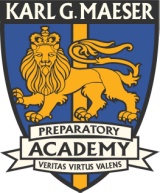 Public Board MeetingFebruary 17, 2016Open Session:Start Time: 12:39 pmEnd Time 12:40 pm,Determination of Quorum Yes, we have a quorum. Present – Steve Whitehouse, Cynthia Shumway, Janine See, Paul Stancil, Todd Moulton, Jason DodgeApproval & Discussion Approve Letter of Engagement with Jed Brinton of Pia, Anderson, Dorius, Reynard and MossPaul moved to approve  the Letter of Engagement with Jed Brinton of Pia, Anderson, Dorius, Reynard and Moss.  Steve seconded. Voting to approve was unanimous.Approve $5,000 retainerPaul moved to approve the $5000 retainer.  Steve seconded. Voting Steve (aye), Janine (aye), Todd (aye), Paul (aye), Jason (aye), Cynthia (aye)AdjournJanine moved to adjourn the meeting. Voting was unanimous.